Ирина Георгиевна! Разместите, пожалуйста, на странице « архив», нижеследующие  три программы, предварительно сделав заголовок «ЛЕТНИЙ СЕЗОН - 2015 год»Программа летнего лагеря с дневным пребыванием                    "Простоканикулово"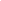 Из опыта работы  Улитиной Ольги Ивановны(Алтайский край)Пояснительная запискаЛетняя большая перемена  дана школьникам для укрепления их здоровья, физической закалки, восстановления сил после долгого учебного года. Но это также время их обогащения, время действий, пробы и проверки своих сил, время освоения и осмысления окружающего мира. Как правило, активный отдых детей проходит в спортивно-оздоровительных лагерях, в санаториях, на летних оздоровительных площадках образовательных учреждений.Лагерь – форма организации деятельности учреждения, позволяющая:значительно расширить формы организации воспитательного процесса, апробировать новые;продолжить работу по реализации принципа преемственности между ступенями образования по экологическому образованию и воспитанию, преемственности между основным и дополнительным образованием;повысить уровень воспитательной составляющей деятельности образовательного учреждения, работа по преемственности в период обучения и отдыха детей в летний период;совершенствовать формы воспитательной деятельности, апробировать и   внедрить в практику новое;через участие детей в практической и  игровой деятельности показать значимость патриотичкого воспитания в жизни каждого человека,в  становлении ребёнка как гражданина своего села, района, края; в жизни нового поколения; расширить знания, полученные на занятиях;организовать деятельность по обучению детей приёмам охраны и  укрепления личного здоровья, здорового образа жизни;Цели программы:создание оптимальных условий, обеспечивающих полноценный отдых детей, их оздоровление, нравственное и патриотическое воспитание, творческое развитие.Задачи программы:Создать условия для укрепления здоровья, физической выносливости;Вовлечь детей в активную спортивно-оздоровительную деятельность;Обеспечить длительное пребывание детей на воздухеСоздать условия для личностного развития каждого ребёнка;Создать условия способствующие формированию навыков здорового образа жизни;Содействовать формированию активной жизненной позиции обучающихся;Способствовать ознакомлению участников лагеря с духовным наследием своей малой Родины;Создание условий для воспитания культуры общенияРазвитие способности глубокого сосредоточения, созерцания наблюдаемого живого объекта в многообразии его жизненных проявлений; Создание  условий для развития координированности и коммуникативности детского коллектива – через творческую самостоятельную, объединяющую деятельность детей в смешанных группах, через самоуправление.                                                              Принципы деятельности лагеря: 1.Прининципы самореализации детей в условиях лагеря предусматривает: осознание ими целей и перспектив предполагаемых видов деятельности; добровольность включения подростков в ту или иную деятельность, учёт возрастных и индивидуальных особенностей; создание ситуации успеха; поощрение достигнутого.2.Принцип включенности детей в социально значимые отношения предусматривает: обеспечение гарантии свободного выбора деятельности и права на информацию; создание возможностей переключения с одного вида деятельности на другой в рамках смены или дня; предоставление возможности и право отстаивать своё мнение.3.Принцип взаимосвязи педагогического управления и детского самоуправления предусматривает: приобретение опыта организации коллективной деятельности и самоорганизации в ней; защиту каждого члена коллектива от негативных проявлений и вредных привычек, создание ситуаций, требующих принятия коллективного решения; формирование чувства ответственности за принятое решение, за свои поступки и действия.4.Принцип сочетания воспитательных и образовательных мероприятий с трудовой деятельностью детей предусматривает: режим дня, обеспечивающий разумное сочетание всех видов деятельности, взаимосвязь всех мероприятий в рамках тематического дня; активное участие детей во всех видах деятельности.Направления деятельности :ОздоровительноеПатриотическоеТворческоеМетоды реализации программы:методы оздоровления:- витаминизация;- закаливание;- утренняя гимнастика;- спортивные занятия и соревнования;- беседы по гигиеническому воспитанию и профилактике травматизма;- фитотерапия.методы воспитания:- убеждение;- поощрение;- личный пример;- вовлечение каждого в деятельность;- самоуправление.методы образования:- словесные методы (объяснение, беседа, рассказ, диалог).-  экскурсии.- игра (игры развивающие, познавательные, подвижные, сюжетно-ролевые, народные, игры на развитие внимания, памяти, воображения, настольные, деловые игры).- наблюденияПланирование работы.При составлении плана работы учитываются возможности разновозрастных отрядов, интересы детей, педагогов, родителей и пути реализации. В работе лагерной смены планируется активно задействовать социум :РДК, детская библиотека, районный музей, ЦРБ, ПЧ – 36,Редакция  местной газеты,РЭС,ПОГК,фильтровальная станция, ДЮСШ,ДДТ , школы и др.  Формы организации деятельности по реализации программы: Возможные риски:Плохие  природные условия;Высокая активность клещей;Поломка  оргтехники.Механизм реализации программы Лета ждут все дети без исключения, потому что оно ещё один шаг к веселому отдыху, встрече с друзьями, а главное – отличному настроению.Мы выбрали для себя необычную форму организации летнего отдыха детей - путешествие по «Простоканикулово» .В течение смены планируется реализация программы по блокам:Организационный; его девиз: «Изучаем, исследуем, презентуем».Интеллектуальный; его девиз: «Читаем, изучаем – ум обогащаем!».Спортивно-оздоровительный; его девиз: «Движение - это жизнь».Исторический; его девиз: «У человека нет будущего, если он не знает своего прошлого».Космический; его девиз: «Человек – часть Вселенной».Творческий; его девиз: «Радуйся своей жизни и радуй других».В нашем  путешествии по Простоканикулово-  каждый день смены будет посвящен открытию одной из улиц  летней деревни: Улица встречУлица юных дизайнеров Улица подвижных игрУлица интеллектуаловУлица романтиковУлица космических сказокУлица спортаУлица юмораУлица неболейка Улица юный историкУлица рекордовУлица «Мульти-пультия»Улица танцаУлица «очумелые ручки» Улица талантовУлица этикетаУлица героевУлица  неожиданностей.Структура управления.Капитан – начальник лагерной смены.Гид– воспитатели.Диспетчеры – вожатые.пассажиры – дети.Задача капитана, гидов и диспетчеров – организация плановой работы лагерной смены. Каждый день на планёрке анализируется прошедшая работа и планируется следующее дело.Стратегию участия в деле экипажей организуют гиды и диспетчеры.Каждый экипаж создает свою систему жизнедеятельности, утверждает символику, выпускает вахтовый журнал, где отражает жизнь экипажа каждый день. В конце лагерной смены будет проводиться конкурс вахтовых журналов.Вся информация об условиях участия в том или ином деле представлена на информационном стенде. Стенд выполнен в виде деревенской улицы, где центром является двор Дяди Федора. Дети открывают каждый день новую, неизведанную ранее улицу. Всего улиц  – по количеству дней пребывания детей в лагере. Экипаж первым открывший улицу(победивший в общелагерном деле), устанавливает на ней свой символический флажок и красочно оформляет в зависимости от темы дня. Тем самым будет наглядно видно, какие успехи достигнуты той или иной командой.Рядом с картой планируется расположить информационный стенд, на котором будут представлены Законы и Заповеди путешествия, режим работы, план работы и информация, отражающая результаты прошедшего дня.Каждый член лагеря должен соблюдать Законы и Заповеди:Законы:Закон точного времени.Закон доброты.Закон порядочности.Закон дружбы.Закон безопасности.Закон взаимовыручки.Заповеди:Экипаж – одна семья.Один за всех и все за одного.Порядок, прежде всего.Каждое дело вместеВсе делай творчески, а иначе зачем?Даже если трудно, доведи дело до конца.Чистота – залог здоровья.Выполнение всех Законов и Заповедей предполагает сделать жизнь в лагере интересной  и насыщенной, приносящей радость себе и другим.Экипажем разработана система стимулирования успешности и личностного роста. Каждый пассажир может ежедневно получать «флажок» за активное участие в жизни экипажа и в целом лагеря.  По итогам победители получают призы и награды.Режим дня 9.00 – 9.10 – Сбор .9.10 – 9.20 – Утренняя зарядка  .9.20 – 9.30 – Сбор экипажа корабля (организационная линейка).9.30 -  9.55 – Завтрак .10.00 – 11.00 – «Старты»(познавательный, экологический, спортивный час по отрядам).11.00 – 11.55 – «Хлопоты» (внутри командное дело).12.00 – 12.55 – «Семья» (общелагерное дело).13.00 – 14.00 – Обед .14.00- 14.30 - Закаливание14.30 – 15.30 – Час тихий (в отряде).16.00 – 16.30 –Полдник. Инструктаж  (планерка).16.30 – 17.30 – «Один,два,три, порядок наведи!» (уборка территории). 17.30 – 18.00- Возвращение пассажиров домой.                                   План мероприятий на июньКритерии эффективности программы.Для того чтобы программа заработала, нужно создать такие условия, чтобы каждый участник процесса (взрослые и дети) нашел свое место с удовольствием относился к обязанностям и поручениям, па также с радостью участвовал в предложенных мероприятиях. Для выполнения этих условиях разработаны следующие критерии эффективности:Постановка реальных целей и планирование результатов программы;Заинтересованность педагогов и детей в реализации программы, благоприятный психологический климат;Удовлетворенность детей и взрослых предложенными формами работы;Творческое сотрудничество взрослых и детей.Методическое обеспечение.Наличие программы лагеря, планов работы отрядов, плана-сетки.Должностные инструкции всех участников процесса.Проведение установочного семинара для всех работающих в течение лагерной смены.Подбор методических разработок в соответствии с планом работы.Проведение ежедневных планёрок.Разработка системы отслеживания результатов и подведения итогов.Педагогические условия.Отбор педагогических средств с учетом возрастных и индивидуальных особенностей, способствующих успешной самореализации детей.Организация различных видов деятельности.Добровольность включения детей в организацию жизни лагеря.Создание ситуации успеха.Систематическое информирование о результатах прожитого дня.Организация различных видов стимулирования.Ожидаемые результаты и их оценка ¯    Длительное пребывание детей на воздухе, вовлечение их в активную спортивно-оздоровительную деятельность, проведение минуток здоровья способствуют укреплению здоровья и физической выносливости детей, а также формированию навыков здорового образа жизни;¯    Формы организации деятельности детей в лагере и методы воспитания создают условия для личностного развития каждого ребёнка, формирования активной жизненной позиции детей, воспитания культуры общения;¯    Творческая самостоятельная, объединяющая деятельность детей в смешанных группах и самоуправление создают условия для развития коммуникативности детского коллектива. Материально-техническое обеспечениеПомещение:отрядные комнаты;актовый зал ;кабинет информатики;Оборудование:музыкальный центр;мультимедийная установка.Инвентарь:мячи;скакалки;настольные игры.Перечень используемых материалов:ватман;краски;кисти;цветная бумага;фломастеры;бумага для рисования;маркеры;мелки;карандаши;гуашь.Критерии эффективности реализации программыСамочувствие ребенка в лагере (создание положительного психолого-педагогического климата).Сформированность физического потенциала (критерий здоровья).Воспитательный коллектив, творческое содружество поколений (критерий коллектива).Содержание деятельности, эмоциональная насыщенность (критерий содержания).Подготовленность к жизни (критерий времени).Критерий «открытости ОУ».Критерий системности работы.Учебно-методическое обеспечение программы ЛИТЕРАТУРААшихмина Т.Я. Школьный экологический мониторинг. М.: АГАР, 2000. – 386с.Воробьева О.Я. Коммуникативные технологии в школе: секреты эффективного общения. – Волгоград: Учитель, 2009. – 141с.Дежникова Н.С., Цветкова И.В. Экологический практикум: проекты, поиски, находки. – М.: Педагогическое общество России, 2001. – 96с.Добротворский И.Л.Технология успеха. 1001 совет школьнику. М.: М.: гуманитарный изд центр ВЛАДОС, 2007. – 189с.Добрецова Н.В. Экологическое воспитание в пионерском лагере. – М.: Агропромиздат, 1988. – 16с.Искусство вести за собой… Тренинги и  занятия по формированию у юношества социальной активности и лидерских качеств., /Под ред. д.п.н. С.В. Тетерского. – М.: АРКТИ, 2007. – 96с.Пресс-клуб и школьная газета: занятия, тренинги и портфолио. /авт.-сот. Н.В. Комлева. – Волгоград: Учитель, - 2009. -154с.Кувватов С.А. Активный отдых детей на свежем воздухе.Ростов н/ Дону: Феникс, 2005.- 311с.Куликов В.М., Ротштейн Л.М. Школа туристических вожаков. М.: гуманитарный изд центр ВЛАДОС, 1999. – 144с.11. Новаторов В.Е. Маркетинг личности:формула жизненного успеха: цикл бесед для подростков. - Волгоград: Учитель, 2009.- 303 с.13. Петрусинский В.В. Игры для активного обучения. М.: гуманитарный изд центр ВЛАДОС, 2007. – 125с.14.  Петрусинский В.В. Игры для активного отдыха в процессе обучения. М.: гуманитарный изд центр ВЛАДОС, 2007. – 127с.15. Петрусинский В.В. Игры для активного общения. М.: гуманитарный изд центр ВЛАДОС, 2007. – 157с.17. Сысоева М.Е. Организация летнего отдыха детей. М.: гуманитарный изд центр ВЛАДОС, 1999. – 176с.Программалетнего оздоровительного лагеряс дневным пребыванием детей  «Солнышко»на базеобщеобразовательной школыПрограмма рассчитана на детей в возрасте 7-15 лет.Срок реализации программы:   июль 2015 г..( По материалам программы Афанасьевой  Л.А.-   учителя начальных классов, г. Саратов.)       Данная программа предназначена для реализации в летнем оздоровительном лагере с дневным пребыванием на базе общеобразовательной школы и рассчитана на детей в возрасте от 7 до 15 лет. Обязательным для лагеря является вовлечение в его работу ребят из многодетных и малообеспеченных семей, трудных подростков.          Летний оздоровительный лагерь с дневным пребыванием – это учреждение, предназначенное для обеспечения полноценного отдыха и оздоровления детей в стенах образовательного учреждения, создания благоприятных условий для их всестороннего духовного и физического развития, выработки первичных трудовых навыков через привлечение  к общественно полезной работе, отвлечения подростков от пагубного влияния улиц. Деятельность воспитанников лагеря отлична от типовой учебной  деятельности образовательного и воспитательного процесса школы, а система работы лагеря направлена  на  создание  оптимальных условий для полноценного отдыха детей. Лагерь дает возможность любому ребенку раскрыться, достичь высокого уровня  самоуважения и самореализации. На реализацию данных задач направлена вся работа летнего лагеря.       Летний оздоровительный лагерь с дневным пребыванием детей на базе ОУ  на протяжении   многих     лет успешно выполняет свои функции: оздоравливает детей, продолжает формирование трудовых навыков у школьников, развивает у ребят чувство коллективизма, творческие способности и т.д. Он  является частью социальной среды, в которой дети реализуют свои возможности, потребности коммуникативной  и физической  деятельности. Летний лагерь является, с одной стороны, формой организации свободного времени детей разного возраста, пола и уровня развития, с другой – пространством для оздоровления, развития художественного, технического, социального творчества.            На современном этапе лагерь не утратил своих основных функций, а с учетом изменений в социально-экономической жизни общества расширил их. Сегодня   вся работа летнего лагеря тесно связана с образовательным и воспитательным процессом школы.       Процесс  организации воспитательной работы в летнем лагере направлен на вовлечение ребенка  в общественную жизнь с учетом его индивидуальных способностей, выработку ценностного отношения к здоровому образу жизни и формирование на этой основе его нравственного, эстетического, гражданского сознания. С этой целью в лагере выстроена  система воспитательно-оздоровительной работы, что позволяет обеспечить полноценное воспитание и оздоровление детей.           Установка на всесторонние развитие личности предполагает непрерывную работу, направленную на овладение детьми основами физической культуры в период летних каникул. Воспитание у детей осознанной потребности в здоровье и здоровом образе жизни является одной из главных задач данной программы. Организация спортивных соревнований, проведение подвижных игр, конкурсов, встречи с медицинскими работниками, оздоровительные процедуры призваны способствовать укреплению здоровья, развитию двигательных способностей и функциональных возможностей    детей,  воспитанию нравственных и волевых качеств личности.         Организация досуга построена так, чтобы наиболее полно и ярко раскрыть естественную потребность в свободе и независимости ребенка, стать сферой активного самовоспитания, предоставить детям возможность роста и самосовершенствования, преодолеть  трудности  возрастных проблем. Реализация программы осуществляется через организацию различных видов деятельности.            Программа также способствует формированию самостоятельности детей в организации совместной деятельности, через включение ребят в управление делами на уровне микрогруппы, отряда и предусматривает развитие и воспитание ребят в коллективе.             Отдых – это смена деятельности. Энергия ребенка в период летнего отдыха находит  выход в деятельности творческой, которая, по сути своей, всегда несет психотерапевтический эффект. Использование массовых форм проведения досуга, таких как игры, путешествия, конкурсы, состязания, концертно-игровые программы способствуют включению всех детей в творческую деятельность, расширяют  кругозор детей, развивают  у них любознательность.Цели и задачи программыЦель:организация  отдыха и оздоровления учащихся в период летних каникул;планирование  досуга школьников летом с целью создания условий для  разностороннего развития личности  воспитанников и раскрытия творческого потенциала ребёнка; продолжение  укрепления  физического, психического, интеллектуального, нравственного здоровья  детей; повышение культурного уровня ребёнка;проведение  оздоровительных мероприятий, результатом     которых будет повышение уровня здоровья детей и   формирование  стремления к здоровому образу жизни.Задачи:обеспечить занятость и охрану  здоровья детей, прививать  навыки здорового образа жизни, укреплять здоровья; оказать социальную поддержку детям из малообеспеченных семей;проводить профилактические оздоровительные  мероприятия по укреплению иммунной          и нервной системы;создать благоприятные условия для разностороннего развития личности каждого ребенка и летнего отдыха детей;спланировать и провести  комплекс   мероприятий, предусматривающих физическое, нравственное, психическое оздоровление детей в  условиях  временного  коллектива;преодолеть разрыв между  физическим, интеллектуальным  и духовным развитием  детей средством  игры, познавательно-исследовательской и трудовой  деятельностью;Развивать и укреплять  связи  школы, семьи, учреждений дополнительного образования, культуры и др.создание условий для самореализации и самовыражения, атмосферы творчества и сотрудничества через вовлечение воспитанников лагеря в творческие виды деятельности  и развитие творческого мышления;  выявить  одаренных и талантливых детей, привлечь их к участию в различных мероприятиях;Принципы, используемые при планировании и проведении лагерной смены:создание условий для реализации своих  способностей во всех областях досуговой и творческой деятельности всеми участниками лагеря;организация досуга с  учетом  индивидуальных особенностей каждого ребенка;приветствие и принятие инициативы ребенка;создание  безопасных условий для проведения  всех мероприятий;четкое распределение обязанностей и времени между всеми участниками лагеря;обеспечение достаточным  количеством оборудования и материалов для организации полноценной   работы  лагеря;равномерное  распределение эмоциональной и физической нагрузки в течение каждого дня;ежедневная рефлексия с возможностью для каждого участника лагеря высказать свое мнение о прошедшем дне;позитивно решать  конфликтные ситуаций;осуществление тесного взаимодействия с учреждениями дополнительного образования, что обеспечивает реализацию принципа профессионализма в организации работы лагеря.Направления и виды деятельности:физкультурно-оздоровительное;художественно – творческое;трудовая деятельность;досуговая  деятельность;интеллектуальное направление;кружковая деятельность.Участники программы    младшие школьники, подросткиСроки действия программы            Июль 2015.                                                       Основное содержание программыФизкультурно–оздоровительное направление1 БЛОК «В здоровом теле - здоровый дух » осуществляется через:вовлечение детей в различные формы физкультурно-оздоровительной работы;выработку и укрепление гигиенических навыков;расширение знаний об охране здоровья. Основные формы организации:Утренняя гимнастика (зарядка);спортивные игры на стадионе, спортивной площадке  (футбол, волейбол, теннис, пионербол, бадминтон); подвижные игры на свежем воздухе «Охотники и гуси», «Белые медведи», «Перестрелка», «Коршун и наседка», «Часики», «Вышибалы», «Цепи»; эстафеты («Веселые старты», «Зов Джунглей», «Быстрее, сильнее, выше», «Эстафетный бег», «Большие гонки», «Спортивная эстафета по ПДД»);часы  здоровья;закаливающие процедуры (Ежедневное мытье ног в прохладной воде по правилам закаливания);солнечные ванны (ежедневно);воздушные ванны (ежедневно).В летнем оздоровительном лагере вся работа направлена на сохранение и укрепление здоровья детей. Утренняя гимнастика проводится ежедневно в течение 10-15 минут: в хорошую погоду – на открытом воздухе, в непогоду – в проветриваемом спортивном зале. Основная задача этого режимного момента, помимо физического развития и закаливания, - создание положительного эмоционального заряда и хорошего физического тонуса на весь день.Спортивные соревнования, веселые эстафеты, дни здоровья, различные беседы о здоровом образе жизни, психологические тренинги,  беседы с врачом, спортивные праздники развивают у детей  ловкость и смекалку, помогают им развивать  различные  двигательные способности и реализуют потребность детей в двигательной активности, приобщают воспитанников к здоровому образу жизни. Для максимального достижения результата при проведении  спортивных мероприятиях присутствует дух соревнования и реализуется принцип поощрения. После  конкурсов, которые развивают не только физическое состояние детей, но и укрепляют их дух, дети получают призы.В свободную минуту воспитанники принимают участие в подвижных играх,  включающих  все основные физкультурные элементы: ходьбу, бег, прыжки. Они способствуют созданию хорошего, эмоционально окрашенного настроения у детей, развитию у них таких физических качеств, как ловкость, быстрота, выносливость, а коллективные игры – еще и воспитанию дружбы.В лагере уделяется большое место пропаганде правильного питания и формированию навыков здорового образа жизни. Проводятся беседы «Оказание первой доврачебной помощи», «Осанка – основа красивой походки», «Твой режим дня на каникулах», выпускаются профилактические газеты. Ежедневно ведется «Журнал здоровья»Обязательно проводятся оздоровительные процедуры: закаливание, воздушные ванны, солнечные ванны. Закаливание проходит ежедневно перед тихим часом в виде мытья ног, с постепенным снижением температуры воды от теплой  до прохладной. Для солнечных ванн подходит лужайка сквера, парк. Чтобы дети дышали свежим воздухом, максимальное количество мероприятий и режимных моментов проходит на улице.Художественно – творческое направление2 БЛОК  «Цветик - Семицветик»   осуществляется через:изобразительная деятельность (конкурсы  рисунков «Мы за безопасное движение», «Наша школьная страна», «Лето – это …», «Все обо всем», «Мой край родной»;конкурсные программы творческие конкурсы ( «Коллективное панно»);  игровые творческие программы («Огонек знакомств», «Угадайка», «Компас», «Знатоки пословиц», «Знатоки русской народной сказки», «Если был бы я волшебником»);Концерты («Алло! Мы ищем таланты.»); творческие игры («Если был бы я волшебником»); праздники (День защиты детей, День независимости, Закрытие лагерной смены); выставки рисунков отчетов «Мой лагерный день»Творческая деятельность – это особая сфера человеческой активности, в которой личность не преследует никаких других целей, кроме получения удовольствия от проявления духовных и физических сил. Основным назначением творческой деятельности в лагере является развитие креативности детей и подростков.Рисование в лагере дает большие возможности в развитии  художественных способностей детей. Рисуя, дети усваивают целый ряд навыков изобразительной деятельности, укрепляют зрительную память, учатся замечать и различать цвета и формы окружающего мира. В своих рисунках они воплощают собственное видение мира, свои фантазии. Участвуя в конкурсе «Мой лагерный день» дети учатся передавать свои эмоции через рисунок.Трудовое направление3 БЛОК   «Трудовой десант» осуществляется через:выполнение трудовых обязанностей (дежурство в столовой, дежурство в спальнях, работа на школьной клумбе);коллективные трудовые дела .Работа направлена на  развитие трудовой активности и приобщение детей к труду.Досуговое  направление4 БЛОК   «Веселые ребята»  осуществляется через:вовлечение наибольшего количества  ребят  в различные формы организации досуга;Организацию  деятельности творческих мастерских.         В основе лежит свободный выбор разнообразных общественно-значимых ролей и положений, создаются условия для духовного нравственного общения, идёт закрепление норм поведения и правил этикета, толерантности.      Досуговая деятельность – это процесс активного общения, удовлетворения потребностей детей в контактах. Творческой деятельности, интеллектуального и физического развития ребенка, формирования его характера. Организация досуговой деятельности детей – один из компонентов единого процесса жизнедеятельности ребенка в период пребывания его в лагере.Интеллектуальное направление5 БЛОК   «Умники и умницы» осуществляется через:проведение интеллектуальных игр ;  посещение музеяорганизация работы библиотеки, проведение тематических библиотечных (часов по плану районной библиотеки); игровая программа по ПДД;Викторины, интеллектуальные марафоны.Организация игр «Что? Где? Когда?»  Заседания Клуба юных интеллектуалов.В условиях летнего отдыха у ребят не пропадает стремление к познанию нового, неизвестного, просто это стремление реализуется в других, отличных от школьного урока, формах. С другой стороны, ребята стремятся к практической реализации тех знаний, которые дала им школа, окружающая среда. Поэтому интеллектуальная работа  направлена на расширение кругозора, развитие интеллекта воспитанников и их познавательной деятельности, развитие мышления, памяти, внимания, формирование положительных эмоций от обучения и потребности в непрерывном образовании.Кружковая деятельность6 БЛОК осуществляется через работу кружков:             «Веселая кисточка»;«Музыкальный калейдоскоп»;«Умелые руки»;«Рисование песком»;«Мягкая игрушка»;«Танцевальный»;«Футбол»;«Акробатика»;«Мастерица».Важным направлением воспитательной работы в лагере является кружковая деятельность, объединяющая детей по интересам в малые группы. Организация кружковой деятельности лагеря носит вариативный характер,  для функционирования которой имеется обеспеченность педагогическими кадрами. Так же расширяется  кругозор воспитанников, развиваются  познавательные  интересы и творческие  способности детей. Такое разнообразие кружков обеспечивается путем реализации утвержденных программ дополнительного образования школы и традиционным сотрудничеством с Центром детского творчества Ленинского района и клубом «Романтик»ПЛАН  РАБОТЫлетнего оздоровительного лагеряс дневным пребыванием НА ИЮЛЬ 2015 ГОДА.Механизм реализации программыI этап:  подготовительный  –  апрель – май.Этот этап характеризуется тем, что за  два месяца до открытия  летнего оздоровительного лагеря начинается подготовка к летнему сезону. Деятельностью этого этапа является:- участие в совещании , посвященном подготовке к проведению летней оздоровительной компании - знакомство с правовыми документами нормативной базы, обеспечивающей качественный отдых детей в текущем году;  - проведение совещаний при директоре  по подготовке к летнему сезону;- издание приказа  о проведении летней кампании;- разработка программы деятельности  летнего оздоровительного   лагеря с дневным пребыванием детей;- отбор кадров для работы в  летнем оздоровительном лагере;составление необходимой документации для деятельности лагеря (план-сетка, положение, должностные обязанности, инструкции т.д.)-  подготовка методического материала для работы в лагере- организация помещений лагеря согласно СанПину;- обеспечение допуска сотрудников к работе с детьми.II этап:  организационный – 2-3 дня в начале июля.Этот период короткий по количеству дней, всего лишь 2-3 дня.Основной деятельностью этого этапа является:встреча детей, проведение диагностики по выявлению лидерских, организаторских и творческих способностей;запуск программы ;знакомство с правилами жизнедеятельности лагеря.III этап:  основной– июль.Основной деятельностью этого этапа является:реализация основной идеи смены;вовлечение детей и подростков в различные виды коллективно- творческих дел;работа творческих мастерских, кружков, клубов.Условия реализации программыНормативно-правовые условия:всемирная Декларация об обеспечении выживания, защиты и развития детей 30.09.1990г;устав ОУ;положение о лагере дневного пребывания;правила внутреннего распорядка лагеря дневного пребывания;правила по технике безопасности, пожарной безопасности;рекомендации по профилактике детского травматизма, предупреждению несчастных случаев с детьми в школьном оздоровительном лагере;инструкции по организации и проведению  экскурсий;должностные инструкции работников;санитарные правила о прохождении медицинского осмотра;заявления от родителей;правила регистрации детей при поступлении и выбытии;экспертное  заключение о приемке лагеря;планы работы;договор на оказание медицинского обслуживания. Кадровое обеспечение директор оздоровительно  лагеря;  воспитатели; психолог; медицинская сестра;врач; музыкальный работник; работник по физическому воспитанию; руководители кружков Научно – методическое обеспечениеналичие необходимой документации, программы, плана работы;проведение инструктивно-методических сборов с педагогами до начала лагерной смены;проведение мероприятий в форме коллективных творческих дел;индивидуальная работа;деловые и ролевые игры.Мотивацияорганизация летнего отдыха детей;формирование основ здорового образа жизни;развитие индивидуальных способностей каждого ребенка.Ожидаемые результатыоздоровление воспитанников в результате закаливающих процедур, укрепление их здоровья по средствам профилактических мер;развитие лидерских и организаторских качеств, участвуя в деятельности лагеря, приобретение новых знаний во время бесед и интеллектуальных игр,  в результате занятий в кружках (разучивание песен, игр, составление проектов) , развитие творческих способностей участвуя в конкурсах рисунков и кружках творческого характера, детской самостоятельности и самодеятельности.получение участниками смены умений и навыков  индивидуальной и коллективной творческой и трудовой деятельности.создание благоприятного микроклимата в отрядах для развития коммуникативных способностей и толерантности воспитанников.повышение общей культуры учащихся, привитие им социально-нравственных норм, расширение кругозораВ качестве критериев оценки эффективности и успешности реализации Программы применяется следующий инструментарий:анкетирование;экран настроения;карта наблюдения за состоянием здоровья детей (школьный врач);Программа летнего  оздоровительного лагеря с дневным пребыванием "Путешествие по Планетам Детства"    (Из опыта работы Е.В. Андриенко,г. Калтан, Кемеровская область.)Пояснительная запискаДанная программа создана для  максимального вовлечения детей в цикл оздоровительно - досуговых мероприятий. Детям и подросткам необходимо создать возможность для получения полноценного отдыха и успешной социализации на основе финансового и ресурсного обеспечения. Программа ориентирована на обеспечение социальной защищенности и оздоровление учащихся и направлена на удовлетворение потребностей детей, родителей (законных представителей), общества и государства.	Программа одновременно призвана решать  задачи  по профилактике безнадзорности и правонарушений среди несовершеннолетних  с целью защиты жизни и здоровья детей и подростков.С целью организации летнего отдыха детей на базе ОУ  организуется детская оздоровительная площадка с дневным пребыванием детей. Предполагается за 2 смены оздоровить порядка 40 обучащихся из них будет сформировано 2 отряда, возраст детей  от 6,5 до 16 лет. Продолжительность одной смены 21 день. Планируется, что летний лагерь будут посещать дети из семей с малым достатком, а также дети из неблагополучных семей.При написании программы педагогический коллектив руководствовался принципами, заложенными в воспитательной системе ОУ Анализ работы оздоровительного летнего лагеря прошедшего года показал, что очень эффективной является работа, построенная в форме игры. Проанализировав прошлогоднюю работу, члены  коллектива  пришли к выводу, что такую работу следует продолжить. Цель программы – Создание благоприятных условий для полноценного отдыха и укрепления здоровья обучающихся в летний периодЗадачи программы: Организация интересного, полноценного отдыха ребёнка.  Создание условий для раскрытия и развития творческого потенциала каждого. Организация совместной деятельности детей и взрослых. Оказание методической и практической помощи в организации и проведении мероприятий. Формирование самостоятельности и ответственности за свою деятельность. Совершенствование системы организации  внеурочной деятельности детей.В течение смены планируется реализация программы по направлениям:1. Познавательное2. Спортивное3. Экологическое Каждый отряд (экипаж) планирует свою работу с учётом общелагерного плана . Центром всего является космический корабль «Детство».  Структура управления.Экипаж корабля:Капитан – начальник лагерной смены.Бортпроводники – воспитатели.Диспетчеры – вожатые.Космонавты – дети. Задача капитана, бортпроводников и диспетчеров – организация плановой работы лагерной смены. Каждый день на планёрке анализируется прошедшая работа и планируется следующее дело. Стратегию участия в деле экипажей организуют бортпроводники и диспетчеры.Экипаж создает свою систему жизнедеятельности, утверждает символику, выпускает вахтовый журнал, где отражает жизнь экипажа каждый день. В конце лагерной смены будет проводиться конкурс вахтовых журналов.Вся информация об условиях участия в том или ином деле  будет представлена на информационном стенде. Стенд выполнен в виде звездного неба (вселенной), где центром является космический корабль «Детство». Путешествуя в космическом пространстве, космонавты  (дети) открывают каждый день новую, неизведанную ранее планету. Всего планет 21 – по количеству дней пребывания детей в лагере.Каждый день смены будет посвящен открытию одной из планет под названием:      Планета встреч Планета трудоголиковПланета подвижных игрПланета интеллектуаловПланета романтиковПланета сказокПланета спортаПланета юмораПланета неболейка Планета юный экологПланета рекордовПланета «Мульти-пультия»Планета танцаПланета «очумелые ручки»Планета талантовПланета этикетаПланета героевПланета неожиданностей. Космонавт, первым открывший планету (победивший в общелагерном деле), устанавливает на планете свой символический флажок . Тем самым будет наглядно видно, какие успехи достигнуты тем или иным космонавтом.Рядом со звездным небом (вселенной) планируется расположить информационный стенд, на котором будут представлены Законы и Заповеди путешествия.Законы:Закон точного времени.Закон доброты.Закон порядочности.Закон дружбы.Закон безопасности.Закон взаимовыручки.Заповеди: Экипаж – одна семья.Один за всех и все за одного.Порядок, прежде всего.Каждое дело вместеВсе делай творчески, а иначе зачем?Даже если трудно, доведи дело до конца.Чистота – залог здоровья.Режим работы 9.00 – 9.10 – Сбор космонавтов.9.10 – 9.20 – Утренняя зарядка  «Встреча с гуманоидом».9.20 – 9.30 – Сбор экипажа корабля (организационная линейка).9.30 -  9.55 – Завтрак землянина.10.00 – 11.00 – «Космостарты»(познавательный, экологический, спортивный час по отрядам).11.00 – 11.55 – «Предстартовые хлопоты» (внутри командное дело).12.00 – 12.55 – «Экипаж одна семья» (общелагерное дело).13.00 – 14.00 – Обед марсианина.14.00- 14.30 - Закаливание14.30 – 15.30 – Час тихий в экипаже (в отряде).16.00 – 16.30 –Полдник. Инструктаж экипажа корабля (планерка).16.30 – 18.00 – «Приведи в порядок себя и свою планету» (уборка территории).  Конечно, создатели Программы не отрицают, что что-либо может и не сработать. За долгие 21 день наш космический корабль «Детство» может столкнуться с различными неожиданностями. Это могут быть и космические пираты, и НЛО, и метеоритные дожди. Экипажем космонавтов разработана система стимулирования успешности и личностного роста. Каждый космонавт может ежедневно получать «звезду» за активное участие в жизни экипажа и в целом корабля.  В конце лагерной смены подводятся итоги: подсчитывается количество открытых планет тем, или иным экипажем космонавтов, а также количество «звезд» в целом. По итогам победители получают призы и награды. Для успешной реализации программы необходимо выполнение ряда условий:Кадровое обеспечение программы.Методическое обеспечение программы.Педагогические условия.Материально-техническое обеспечение.Социальные партнерыИсточники финансированияБюджет проектаЭтапы программы лагерной сменыПодготовительный (январь-апрель)Организационный этап (апрель-май)Основной этап: июнь, (июль)Заключительный этап: конец июня, (июля)Предполагаемые результаты программы. Оздоровление и занятость детей спортивной, игровой и творческой деятельности в летний период обеспечивает контроль времяпрепровождения учащихся в каникулярное время, профилактику безнадзорности, правонарушений среди несовершеннолетних.Успешность детей в различных мероприятиях повысит социальную активность, даст уверенность в своих силах и талантах. При хорошей организации питания, медицинским наблюдениям и правильно организованным спортивным мероприятиям предполагается оздоровить детей и своевременно обратить внимание на проблемы со здоровьем, если они существуют. Осуществление экскурсий, походов, поездок помогут детям в обретении новых знаний о родном крае и научат их бережно и с любовью относиться к своей малой Родине.Формы организации деятельностиФормы организации деятельностиФормы организации деятельностиМассовыеГрупповыеИндивидуальныеПраздникиКонкурсыЭкскурсии, походыСпортивные соревнованияОтрядные огонькиБеседы, КТДСпортивно-оздоровительные процедурыРабота кружков и секцийИндивидуальные беседыВыполнение учебно-исследовательских работСоздание и реализация проектов№ п/пКраткое содержаниеДатаМесто проведенияОтветственные1. Улица встречУтверждение правил поведения в лагере.«Вместе весело живётся» (придумать эмблему, название, девиз экипажа, выбрать командиров экипажей).Проведение игр на знакомство.ОУвоспитатаели2. Улица юных дизайнеров Конкурс юных дизайнеров лагерного ландшафта  ОУвоспитатели3. Улица подвижных игрПодвижные игры «Найди клад по старинной карте» ОУвоспитатели4. Улица интеллектуаловИнтеллектуальная игра «Сельский час» (с нападением Нептуна) ОУвоспитатели5. Улица романтиковТворческие работы на тему «Мое село в будущем» ОУвоспитатели6. Улица космических сказокКонкурс на лучшую современную сказку с иллюстрациями. ОУвоспитатели7. Улица спортаПодвижные игры на свежем воздухе «Выход за околицу.»ОУвоспитатели8. Улица юмораНеожиданное нападение лесных разбойников. ОУвоспитатели9. Улица неболейкаКонкурс «Зеленая аптека вокруг села».  Встреча с Доктором Пилюлькиным . ОУВоспитатели10. Улица «Юный историк»Экскурсия в  музей. ОУВоспитатели,11. Улица рекордовВеселые старты  ст Встреча с участковым. Грибной дождь. ОУВоспитатели,участковый12. Улица «Мульти-пультия»День мультфильмов: просмотр, обсуждение; создание собственного мультфильма в кабинете информатики. ОУвоспитатели13. Улица танца Дискотека с конкурсами в  ОУ14. Улица «очумелые ручки» «И снится нам…»Мастер- класс от  кружка «Мастерица» ОУПедагог ДО15. Улица талантовКонкурс «Алло! Мы ищем таланты». ОУВоспитатели, 16. Улица этикетаПутешествие в библиотеку.библиотекаВоспитатели,библиотекарь17. Улица героев«Герои нашей Малой Родины» - встреча с  почетными людьми села.ОУвоспитатели18. Улица неожиданностей.Закрытие лагеря ОУвоспитателиПояснительная записка половина дня     II половина дняМероприятияПосещение кинотеатраИгровая программа, посвященная дню защиты детей«Огонек знакомства»Игровая программа Создание отрядовАнкетирование «В лагере я хотел бы…»Оформление лагерного уголкаИгровая программа «Форд  Бояр»Занятие в кружкахСмотр спальниПодготовка к открытию лагеря.Инструктаж по технике безопасности и предупреждению ДТТОткрытие лагеря (концертная программа)Веселые стартыЛитературный час «Оказание первой доврачебной помощи»Открытие лагеря (концертная прграмма)Конкурс рисунков«Мы за безопасное движение»Игра «Что, где, когда»(из истории Олимпийских игр)Соревнования по ПионерболуМузыкальный часСпортивно-оздоровительные соревнования «Быстрее, сильнее, выше»(Игровая программа ««К тайнам природы»)Занятие в кружкахПодвижные игры на свежем воздухеИгровая программа «Пешеход, велосипедист, водитель »Творческая мастерская (Коллективное панно)Посещение кинотеатраОбсуждение просмотренного фильмаИгра «Угадайка»Игровая программа«Зов Джунглей»Игра по спортивному ориентированию «Компас»Беседа врача «Личная гигиена».Соревнование  по ВолейболуКонкурс рисунков «Наша  страна»Клуб любителей поэзии «Мое любимое стихотворение».Игра-соревнование «Эстафетный бег».Конкурс рисунков«Лето- это…»Соревнования по теннисуПосещение кинотеатраОбсуждение просмотренного фильмаИгровая программа «В городе знатоков ПДД»Развивающая игра «Отгадай, какое число?»Минута здоровья «Осанка-основа красивой походки».Занятия в кружках (Игра «Робинзонада»)Беседа «Мы пассажиры» о правилах поведения в общественном транспорте.Викторина по Русским народным сказкам.Спортивное соревнование «Большие гонки»Посещение  ФОКМинута здоровья «Правильное питание». Экскурсия в природуПодготовка к заключительному концерту «Алло! Мы ищем таланты »Конкурс «Бумажная мозаика»Игровая программа Занятия в кружках Конкурс рисунков на асфальте «Все обо всем»Музыкальный часПодвижные игры на свежем воздухеПросмотр фильма в кинотеатре  Конкурс  знатоков пословицСоревнование   по футболу Час книги. Чтение  сказок разных народовЗанятия в кружках (Игра  «Звездный час»)«Литературная гостиная»Спортивная эстафета по ПДДРисование на тему «Мой край родной»Посещение кинотеатра Обсуждение просмотренного фильмаПодвижные игры на свежем воздухеИгровая программа «Если был бы я волшебником»Игры со скакалками, обручамиПосещение ФОКМинута здоровья «Твой режим дня на каникулах».Спортивный час (Эстафеты)Разучивание песен и стихов. Подготовка к концерту.Игровая программа Занятия в кружках Занятия по интересам, рисование, прослушивание музыки.Конкурс«Алло! Мы ищем таланты»Игры  «Вышибалы»Просмотр фильма в кинотеатре Подготовка к закрытию лагерной смены.Спортивный час. Подвижные игры.Разучивание песенПосещение кинотеатра Конкурс рисунков на тему «Пусть всегда будет солнце»Интеллектуальная игра«Конкурс эрудитов»Соревнование по футболу.Занятия в кружках (Игра  «Путешествие во времени»)Беседа «Растения вредные и полезные»Игровая программа «По лесным тропинкам»Игры со скакалками, обручамиКонцертная программа посвященная закрытию лагерной смены.Экскурсия в паркПочта  лагеря  «Пожелания  от  всей  души…»Подвижные игры на свежем воздухе.РЕЖИМ ДНЯНачало работы (прием детей)  8.00 – 8-30Зарядка …………………….8-30  – 8-50Завтрак …………………………….9-00  – 9-30Мероприятия по плану ……….....10-00 – 12-30Обед ………………………………13-00 – 13-30Подготовка ко сну ………………13-30 – 13-50Тихий час ………………………...14-00 –15-30Полдник…………………………..15-40 – 16-00Мероприятия по плану ………….16-00 – 17-00Занятия по интересам……………17-00 – 17-50Уход домой ………………………18-00